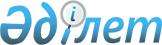 Об организации социальных рабочих мест гражданам из целевых групп населения
					
			С истёкшим сроком
			
			
		
					Постановление акимата Темирского района Актюбинской области от 13 мая 2011 года № 78. Зарегистрировано Управлением юстиции Темирского района Актюбинской области 30 мая 2011 года № 3-10-149. Утратило силу в связи с истечением срока действия - письмо руководителя аппарата акима Темирского района Актюбинской области от 2 марта 2012 года № 04-2/354.
      Сноска. Утратило силу в связи с истечением срока действия - письмо руководителя аппарата акима Темирского района Актюбинской области от 02.03.2012 № 04-2/354.
      В соответствии с подпунктом 13) пункта 1 статьи 31 Закона Республики Казахстан от 23 января 2001 года № 148 "О местном государственном управлении и самоуправлении в Республике Казахстан", подпунктом 5-4) статьи 7 Закона Республики Казахстан от 23 января 2001 года № 149 "О занятости населения" акимат района ПОСТАНОВЛЯЕТ:
      1. Утвердить перечень работодателей предлагающих организацию социальных рабочих мест для целевых групп населения.
      2. Социальные рабочие места организуются сроком до шести месяцев.
      3. Уполномочить государственное учреждение "Темирский районный отдел занятости и социальных программ" заключать с работодателями договора о создании социальных рабочих мест.
      4. Государственному учреждению "Темирский районный отдел занятости населения и социальных программ" (К.Бакиев) направлять граждан, относящихся к целевым группам на социальные рабочие места.
      5. Государственному учреждению "Темирский районный отдел финансов" (М.Ниязмбетов) осуществлять финансирование социальных рабочих мест в пределах средств, предусмотренных в бюджете.
      6. Осуществлять оплату труда лиц, принятых на социальные рабочие места, частично из республиканского бюджета в размере не менее минимальной заработной платы. Доля софинансирования со стороны работодателя определяется договором.
      7. Контроль за исполнением настоящего постановления возложить на заместителя акима района Н.Калауова.
      8. Настоящее постановление вводится в действие со дня его первого официального опубликования. Перечень работодателей предлагающих
организацию социальных рабочих мест для целевых групп населения
					© 2012. РГП на ПХВ «Институт законодательства и правовой информации Республики Казахстан» Министерства юстиции Республики Казахстан
				
Аким района
Б.КаниевУтвержден постановлением
акимата района
№ 78 от 13 мая 2011 года
№
Наименование организации
1
Индивидуальный предприниматель "Ергалиев" (по согласованию)
2
Магазин "Мирас" (по согласованию)
3
Индивидуальный предприниматель "Тукешева" (по согласованию)
4
Кафе "Мирас" (по согласованию)
5
Кафе "Сириус" (по согласованию) 
6
Индивидуальный предприниматель "Нысан" (по согласованию)
7
Индивидуальный предприниматель "Уразгулова" (по согласованию)
8
Индивидуальный предприниматель "Ергалиева" (по согласованию)
9
Индивидуальный предприниматель "Кереева" (по согласованию)
10
Индивидуальный предприниматель "Заров" (по согласованию)
11
Индивидуальный предприниматель "Шуренова" по согласованию
12
Крестьянское хозяйство "Борте" (по согласованию)
13
Крестьянское хозяйство "Кайрат" (по согласованию)
14
Кафе "Кездесу" (по согласованию)
15
Крестьянское хозяйство "Расбек" (по согласованию)
16
Крестьянское хозяйство "Айнур" (по согласованию)
17
Крестьянское хозяйство "Байтас" (по согласованию)
18
Крестьянское хозяйство "Ащысай" (по согласованию)
19
Крестьянское хозяйство "Арна" (по согласованию)
20
Крестьянское хозяйство "Темирлан" (по согласованию)
21
Крестьянское хозяйство "Даурен" (по согласованию)
22
Крестьянское хозяйство "Шыгырлы-Кум" (по согласованию)
23
Крестьянское хозяйство "Еламан" (по согласованию)
24
Крестьянское хозяйство "Калмен" (по согласованию)
25
Крестьянское хозяйство "Киякты" (по согласованию)
26
Крестьянское хозяйство "Мэри" (по согласованию)
27
Крестьянское хозяйство "Сэтжол" (по согласованию)
28
Крестьянское хозяйство "Шамшырак" (по согласованию) 
29
Крестьянское хозяйство "Бесбулак" (по согласованию)
30
Крестьянское хозяйство "Актогай" (по согласованию)
31
Крестьянское хозяйство "Алихан" (по согласованию)
32
Крестьянское хозяйство "Темирхан" (по согласованию)
33
Крестьянское хозяйство "Нурсултан" (по согласованию)
34
Крестьянское хозяйство "Сага" (по согласованию)
35
Крестьянское хозяйство "Бексултан" (по согласованию)
36
Крестьянское хозяйство "Рай" (по согласованию)
37
Крестьянское хозяйство "Кумды" (по согласованию)
38
Крестьянское хозяйство "Жайсан дала" (по согласованию)
39
Индивидуальный предприниматель "Шалмуханова" (по согласованию)
40
Крестьянское хозяйство "Тасмола" (по согласованию)
41
Крестьянское хозяйство "Жангельды" (по согласованию)
42
Крестьянское хозяйство "Булак" (по согласованию)
43
Крестьянское хозяйство "Махамбет" (по согласованию)
44
Крестьянское хозяйство "Сана" (по согласованию)
45
Крестьянское хозяйство "Шили" (по согласованию)
46
Крестьянское хозяйство "Куралай" (по согласованию)
47
Крестьянское хозяйство "Акниязова Татти" (по согласованию)
48
Крестьянское хозяйство "Кеной" (по согласованию)
49
Крестьянское хозяйство "Шакет" (по согласованию)
50
Крестьянское хозяйство "Асылхан" (по согласованию)
51
Крестьянское хозяйство "Кымбат" (по согласованию)
52
Крестьянское хозяйство "Актилек" (по согласованию)
53
Крестьянское хозяйство "Орынбай" (по согласованию)
54
Крестьянское хозяйство "Кундыз" (по согласованию)
55
Крестьянское хозяйство "Олжас" (по согласованию)
56
Крестьянское хозяйство "Арыстанбай" (по согласованию)
57
Крестьянское хозяйство "Бекбарыс" (по согласованию)
58
Крестьянское хозяйство "Женис" (по согласованию)
59
Крестьянское хозяйство "Темирлан" (по согласованию)
60
Крестьянское хозяйство "Нур" (по согласованию)
61
Магазин "Жомарт" (по согласованию)
62
Крестьянское хозяйство "Коныс" (по согласованию)
63
Магазин "Береке" (по согласованию)
64
Магазин "Ернар" (по согласованию)
65
Магазин "Амалия" (по согласованию)
66
Крестьянское хозяйство "Ащысай" (по согласованию)
67
Крестьянское хозяйство "Жомарт" (по согласованию)
68
Крестьянское хозяйство "Баймаганбет" (по согласованию)
69
Крестьянское хозяйство "Бекен" (по согласованию)
70
Крестьянское хозяйство "Аксай-Агро" (по согласованию)
71
Крестьянское хозяйство "Аян" (по согласованию)
72
Крестьянское хозяйство "Саят" (по согласованию)
73
Крестьянское хозяйство "Заря" (по согласованию)
74
Крестьянское хозяйство "Нур" (по согласованию)
75
Крестьянское хозяйство "Бота" (по согласованию)
76
Крестьянское хозяйство "Жарас" (по согласованию)
77
Крестьянское хозяйство "Умит" (по согласованию)
78
Крестьянское хозяйство "Азамат" (по согласованию)
79
Крестьянское хозяйство "Айбат" (по согласованию)
80
Крестьянское хозяйство "Бексултан" (по согласованию)
81
Крестьянское хозяйство "Шугыла" (по согласованию)
82
Товарищество с ограниченной ответственностью "Шитубек-Сервис" (по согласованию)
83
Крестьянское хозяйство "Шанырак" (по согласованию)
84
Крестьянское хозяйство "Женис" (по согласованию)
85
Крестьянское хозяйство "Ернур" (по согласованию)
86
Крестьянское хозяйство "Орынбай" (по согласованию)
87
Крестьянское хозяйство "Жанатан" (по согласованию)